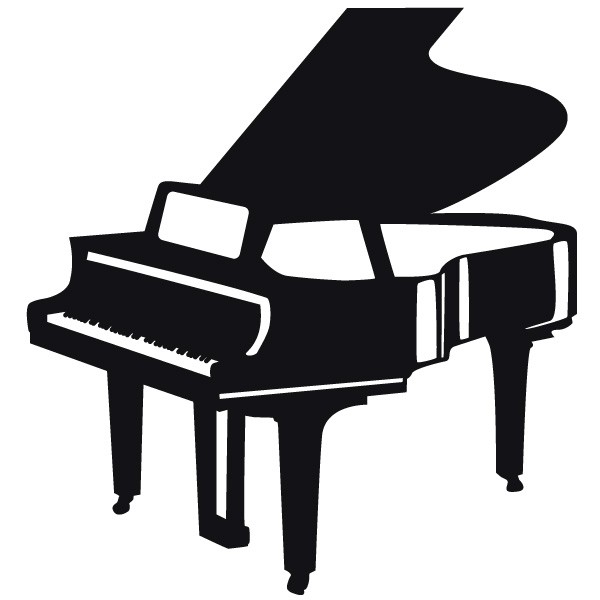    Auswärtsanlass RC Zug-Kolin bei Musik Hug AG in Ebikon   Montag, 25. März 2019, 18:00h (Partneranlass)   Faszination Klavierbau – Steinway goes digitalWir freuen uns, euch hiermit die Einladung für einen speziellen musikalischen Auswärtsanlass bei Musik Hug   AG in Ebikon zu unterbreiten.Programm von Montag, 25. März 2019, ab 17:30h:17:30h – 18:00h	Eintreffen bei Musik Hug AG, Luzernerstrasse 45, 6030 Ebikon (Parkplätze vorhanden, wir werden eingewiesen)17:30h – 18:00h	Musikalische Einstimmung mit der Band ‚Giacomo & Friends‘ 18:00h		Herr Thomas Widmer, dipl. Klavierbauer und Filialleiter Musik Hug AG Ebikon, führt uns in die Faszination des Klavierbaus ein. Es warten interessante Details und faszinierende musikalische Köstlichkeiten auf uns.    19:00h		‚Apéro Riche‘ mit kulinarischen Köstlichkeiten aus dem Hause von Roger 			und Andrea Von Rotz. Wir dürfen uns auf feine Leckereien freuen.    Kosten:		CHF 50.00 - damit wird der Kostenaufwand von Von Rotz von ca. CHF 30.00			gedeckt, der Restbetrag von ca. CHF 20.00/pP wird der Gemeindienstkasse zugeführt.			Bitte den Betrag in Cash mitnehmen (keine Kreditkarten).    Adresse:		Musik Hug AG, Luzernerstrasse 45, 6030 Ebikon Telefon 041 417 12 12    Anmeldung:		Bitte im Doodle bis spätestens Montag, 18. März 2019 eintragen. Besten Dank.    Organisation:	Philipp Meyer/Sabine Kurowski/Giacomo Rusconi			Für Fragen am Anreisetag: 078 732 77 07